RJ EBlast #2 – How it WorksSubject Line: Passive Fixed Income is One Click Away - Trust Deeds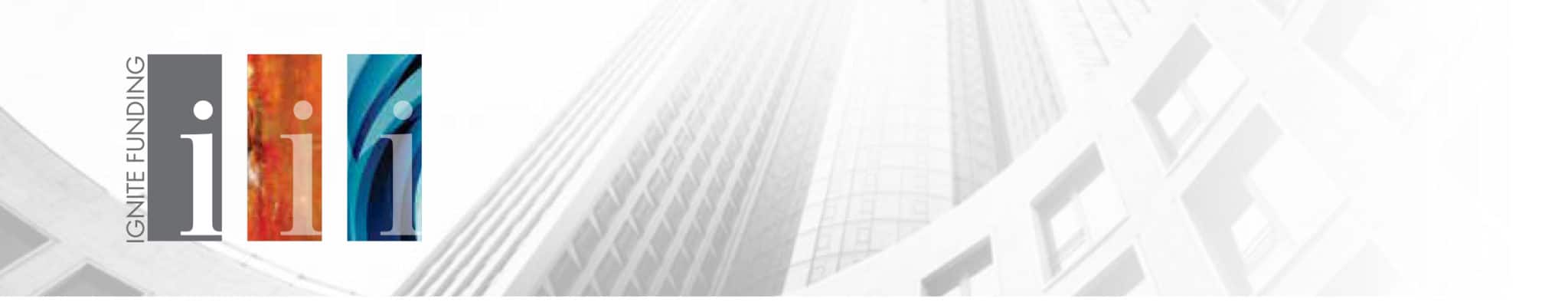 Preview Text: Start Earning the double-digit returns you deserve. Can you name an investment where you can pull out the hammock, sit back and relax while earning annualized double-digit returns paid monthly?No? Then let us introduce you to Trust Deed investing with Ignite Funding. Since 2011, we have provided thousands of private investors a way to diversify their portfolios from the stock market and into real estate investments while earning you 10% to 12% annually.In less than two minutes of your time you could be that much savvier an investor. Watch our short video “Trust Deed Investing: How It Works” where we show you how Trust Deed investing works at Ignite Funding and how 10% to 12% annual returns are possible without the hassle that comes with traditional real estate investing.Open a free account at www.ignitefunding.com or schedule a free consultation below to see how Trust Deeds are the perfect fit for any portfolio. CTA Button: SCHEDULE FREE A CONSULTIgnite Funding specializes in one thing and that is collateralized real estate investments. If this topic interests you, text “consult” to 844-552-7022 to schedule a 15 minute no obligation consultation or feel free to look at our current available investments (we even have an investment available right now in your backyard!) We hope to have you investing and earning double-digit returns soon!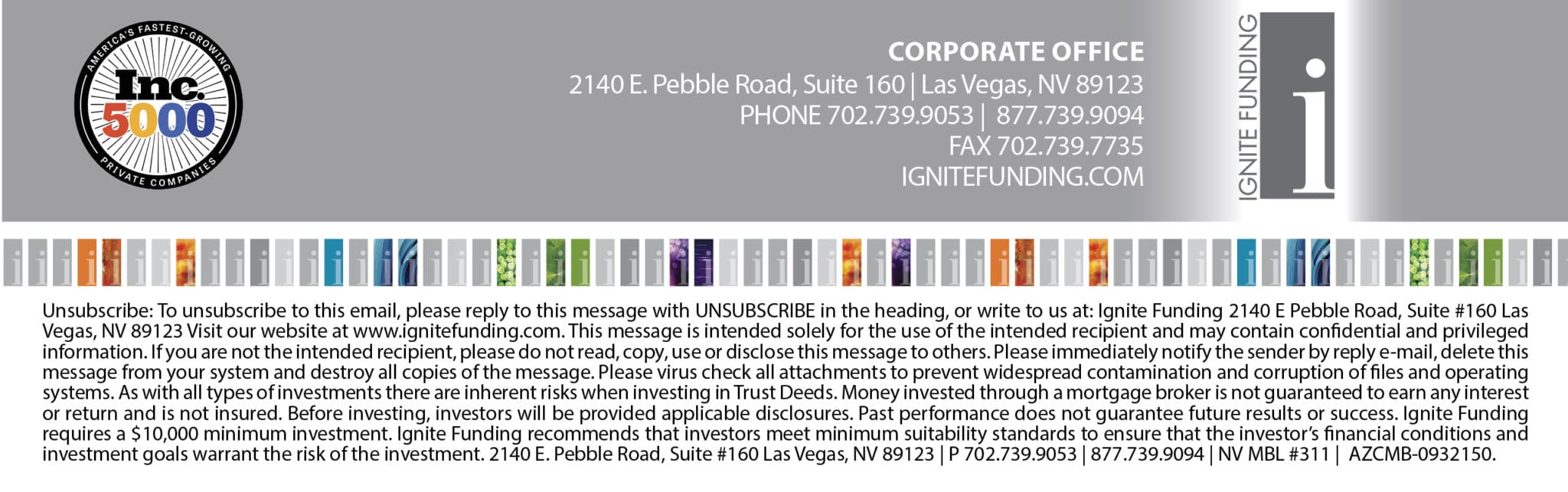 